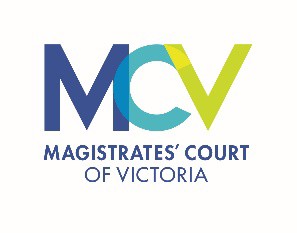 APPLICATION FOR ORDER PERMITTING PUBLICATION OTHERWISE PROHIBITED BY THE JUDICIAL PROCEEDINGS REPORTS ACT 1958Please provide any further details about why you are making this application and why the court should grant permission for the proposed publication– this information will be used by the Court to determine your application.You may attach supporting documentation but this is not required.Date:						______________________________						SIGNATURE OF APPLICANTFor Melbourne metropolitan matters, please email your completed application form to sexoffences@courts.vic.gov.au. For regional courts, please email your completed application form to your local court coordinator. Contact details are available on our website.1. Your Details 		Applicant’s name:                                         ____________________________________Applicant’s telephone number:                     ____________________________________ Applicant’s email address:                            ____________________________________ Victim is an adult who does not (or may not) have decision making capacity Victim is a child and no supporting statement available Victim is deceased Other – please contact the Magistrates’ Court to discuss your application. For Melbourne metropolitan matters, please email sexoffences@courts.vic.gov.au.For regional courts, please contact your court coordinator. Contact details are available on our website.Please describe what information you wish to publish. In particular, what information about the victim or victims are you seeking to publish?Example 1: Permission is sought for general publication of the name and likeness (i.e. a photo or footage) of [the person or persons against whom an offence was committed or is alleged to have been committed] disclosing that they were the victim of a sexual offence.Example 2: I want to tell my story of being assaulted in a group home naming the offender and the home and the fact that another resident was also assaulted. Naming the home is likely to identify the other victim resident because there were only three of us in the home. He has an intellectual disability and doesn’t have decision making capacity.Please provide the following information in respect of each victim whom the proposed publication may identify (or lead to the identification of) based on the reason for application.Complete a separate table for each victim, or attach a separate copy of this form for each victim.Victim is an adult who does not (or may not) have decision making capacity** ‘Decision-making capacity’ is defined in s 5 of the Guardianship and Administration Act 2019. Whether a person has decision-making capacity depends on a number of factors, including whether they understand the information relevant to the decision and the effect of the decision, and can communicate the decision.Victim is a child and no supporting statement availableVictim is deceasedIf there are any further victims whom the proposed publication may identify (or lead to the identification of), please copy and complete the applicable table as required.Please provide details of any court proceedings about the offence or alleged offence that are currently being conducted:Court (if known):                                        ____________________________________Case name (if known):                               ____________________________________Case number (if known):                            ____________________________________If you need help completing this part, you can contact the Court. For Melbourne metropolitan matters, please email sexoffences@courts.vic.gov.au. 